第５号様式（第８条関係）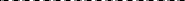 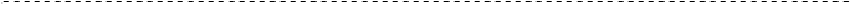 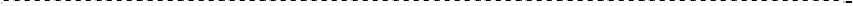 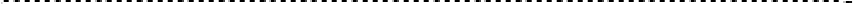 （表面）説明会等の経過報告書年	月	日（あて先）上越市長（建築主）住	所氏	名電話番号（裏面）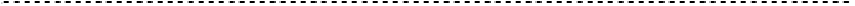 ※記載された個人情報は、上越市中高層建築物の建築に関する指導業務以外には使用しません。（添付書類）１	近隣関係者の代表者の確認が得られない場合は、その理由書２	出席者名簿及び住宅明細図に出席者を色別にしたもの３	説明事項表（別紙）説明事項表建築物の名称建築主 側の出 席 者及	び	役	職	名建築主 側の出 席 者及	び	役	職	名建築主 側の出 席 者及	び	役	職	名建築主 側の出 席 者及	び	役	職	名建築主 側の出 席 者及	び	役	職	名建築主 側の出 席 者及	び	役	職	名説明会等の開催場所及び開催日時（個別の場合は「自宅」等と記入）説明会等の開催場所及び開催日時（個別の場合は「自宅」等と記入）説明会等の開催場所及び開催日時（個別の場合は「自宅」等と記入）説明会等の開催場所及び開催日時（個別の場合は「自宅」等と記入）説明会等の開催場所及び開催日時（個別の場合は「自宅」等と記入）説明会等の開催場所及び開催日時（個別の場合は「自宅」等と記入）年月日質問者等の具体的な 利 害 関 係質問者等の具体的な 利 害 関 係質問者等の具体的な 利 害 関 係説明、質問、要望、回答等 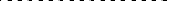 年	月	日質問者等の具体的な 利 害 関 係説明、質問、要望、回答等 説明、質問、要望、回答等 今 後  予  定  す る近 隣 関 係 者 と  の協 議 事 項 等（箇条書きにしてください。）今 後  予  定  す る近 隣 関 係 者 と  の協 議 事 項 等（箇条書きにしてください。）近隣関係者の代表者の確認欄近隣関係者の代表者の確認欄近隣関係者の代表者の確認欄氏	名	建 築 物 の 名 称建 築 物 の 名 称建 築 物 の 名 称建  築 予 定  地 の地	名	地	番建  築 予 定  地 の地	名	地	番建  築 予 定  地 の地	名	地	番説明事	項	（説明欄は、○＝説明済、×＝未説明を、記載のこと。）事	項	（説明欄は、○＝説明済、×＝未説明を、記載のこと。）事	項	（説明欄は、○＝説明済、×＝未説明を、記載のこと。）事	項	（説明欄は、○＝説明済、×＝未説明を、記載のこと。）事	項	（説明欄は、○＝説明済、×＝未説明を、記載のこと。）事	項	（説明欄は、○＝説明済、×＝未説明を、記載のこと。）項	目項	目項	目説	明項	目説明1建	築	主建	築	主建	築	主12建	築	面	積2設	計	者設	計	者設	計	者13延	べ	面	積3工	事	施	工	者工	事	施	工	者工	事	施	工	者14構	造4用	途	地	域用	途	地	域用	途	地	域15最	高	の	高	さ5防	火	地	域防	火	地	域防	火	地	域16最 高 の 軒 の 高 さ6敷	地	の	形	態敷	地	の	形	態敷	地	の	形	態17基 礎 工 法 の 種 類7建	築	物	の	敷	地建	築	物	の	敷	地建	築	物	の	敷	地18工事着工の予定日 8敷	地	面	積敷	地	面	積敷	地	面	積19工事完了の予定日 9階	数階	数階	数20工事作業時間10各 階 の 主 要 用 途各 階 の 主 要 用 途各 階 の 主 要 用 途21工事作業休日11工	事	種	別工	事	種	別工	事	種	別22日	影	の	影	響23電	波	障	害	の改	善	方	法電	波	障	害	の改	善	方	法電	波	障	害	の改	善	方	法（内容）（内容）（内容）（内容）（内容）24工 事 の 危 険 防 止及 び騒音、振動の防	止	対	策工 事 の 危 険 防 止及 び騒音、振動の防	止	対	策工 事 の 危 険 防 止及 び騒音、振動の防	止	対	策（内容）（内容）（内容）（内容）（内容）25住	環	境	保	全に 努 力 す る 事 項住	環	境	保	全に 努 力 す る 事 項住	環	境	保	全に 努 力 す る 事 項（内容）（内容）（内容）（内容）（内容）26屋	根	雪	の	処	理計	画	に	つ	い	て屋	根	雪	の	処	理計	画	に	つ	い	て屋	根	雪	の	処	理計	画	に	つ	い	て（内容）（内容）（内容）（内容）（内容）27そ	の	他そ	の	他そ	の	他（内容）（内容）（内容）（内容）（内容）